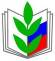 ПРОФСОЮЗ РАБОТНИКОВ НАРОДНОГО ОБРАЗОВАНИЯ И НАУКИ РФПОЛЕВСКАЯ ГОРОДСКАЯ ОРГАНИЗАЦИЯ ПРОФСОЮЗАИНФОРМАЦИОННАЯ ЛЕНТА ( 08 апреля  2024)ДИСКОНТНАЯ КАРТА ПРОФСОЮЗА АПРЕЛЬ SOKOLOV, сеть ювелирных магазинов, федеральный партнер, скидка до 30% + подарок (стильная подвеска)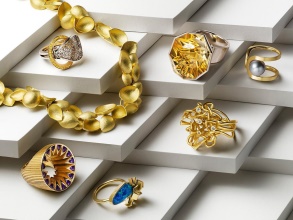 Подробнее: https://vk.cc/cw2sHS              ADAMAS, сеть ювелирных салонов, федеральный партнер, скидка по дисконтной карте члена профсоюза 15%* на базовый ассортимент и новинки!Подробнее: https://vk.cc/cw2sOw           Свердловская государственная детская филармония, г. Екатеринбург, скидка от 10 до 50% при покупке билетов на спектакли️.Афиша на апрель и май 2024 г. https://vk.cc/cw2saq           Laserlab, студия эпиляции и косметологии, г. Екатеринбург, скидки 40% на первое посещение и 10% на все последующие посещения.Подробнее: https://vk.cc/cw2u0Y      Шубарыня, ​сеть меховых салонов, г. Екатеринбург, скидка по дисконтной карте члена профсоюза 7% на товарыПодробнее: https://vk.cc/cw2teA        Студия Приключений ЮБиТу, организатор туров, г. Екатеринбург, скидка* 15% на все услугиПодробнее: https://vk.cc/cw2szK             Соль+, соляная пещера, г. Екатеринбург, скидка 20% на все услугиПодробнее: https://vk.cc/cw2sXg           Mohito, студия маникюра, г. Екатеринбург, скидки 5% на педикюр и 30% на коррекцию и окрашивание бровей, маникюр и покрытие гель-лак за 800 рублей (за снятие чужой работы к сумме добавляется ещё 250 рублей)!Подробнее: https://vk.cc/cw2t27РАЗВЛЕЧЕНИЯ 15 апреля в 19.00 часов! Спектакль "ПОСЛЕДНИЙ ЭТАЖ" до 15-го ряда по 1500 рублей, от 16-го по 28 ряды по 1000 рублей. ЕКАТЕРИНБУРГ, Дворец молодежи.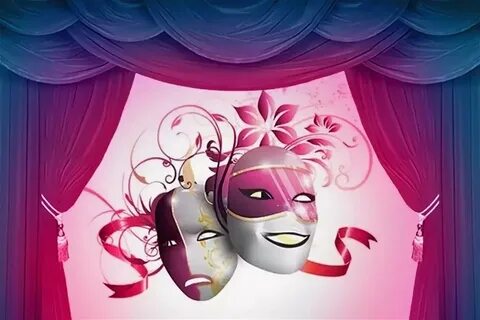   АКВАПАРК "ЛИМПОПО" г. Екатеринбург по специальной цене на ЦЕЛЫЙ день ВЕСЬ АПРЕЛЬ 2024 г.Подробнее: https://vk.cc/cw2zMFОТДЫХ, ТУРИЗМAmaks ЭкоПарк, курорт, Свердловская область, скидка 15% на проживание, оздоровительные процедуры и оздоровительные программы.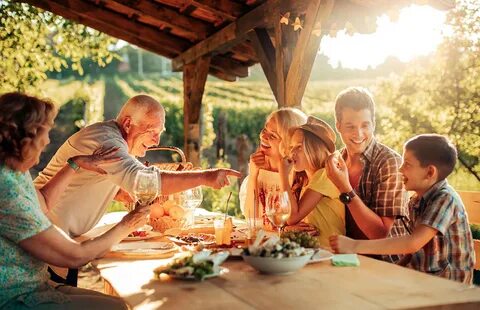 Подробнее: https://vk.cc/cw2tCyГостевой дом "ПАЛЛАДИУМ" г. Анапа. Скидка до 32%Подробнее: https://vk.cc/cw2stLСпециальная цена на экскурсионную программу "Невская Классика" г. Санкт-Петербург (5 дней/4ночи)Подробнее: https://vk.cc/cw2tNs